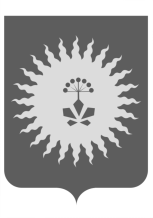 АДМИНИСТРАЦИЯАНУЧИНСКОГО МУНИЦИПАЛЬНОГО ОКРУГАПРИМОРСКОГО КРАЯП О С Т А Н О В Л Е Н И ЕОб утверждении Порядка предоставления транспортных услуг населению и организации транспортного обслуживания в границах Анучинского муниципального округа Приморского края В соответствии с  Федеральным законом от 06.10.2013 года №131-ФЗ «Об общих принципах организации местного самоуправления в Российской Федерации», руководствуясь частью 2 статьи 2 Федерального закона от 13 июля 2015 года № 220-ФЗ «Об организации регулярных перевозок пассажиров и багажа автомобильным транспортом и городским наземным электрическим транспортом в Российской Федерации и о внесении изменений в отдельные законодательные акты Российской Федерации», Законом Приморского края от 2 августа 2005 года № 278-КЗ  «Об организации транспортного обслуживания населения в Приморском крае», на основании Устава Анучинского муниципального округа Приморского края, администрация Анучинского муниципального округа Приморского краяПОСТАНОВЛЯЕТ:1. Утвердить Порядок предоставления транспортных услуг населению и организации транспортного обслуживания населения в границах Анучинского муниципального округа  Приморского края.  2. Общему отделу администрации Анучинского муниципального округа Приморского края (Бурдейной) разместить постановление на официальном сайте администрации Анучинского муниципального округа Приморского края в информационно-телекоммуникационной сети Интернет.       3. Контроль за выполнением данного постановления возложить на заместителя главы администрации Анучинского муниципального округа Приморского края  И. В. Дубовцева.Глава Анучинского муниципального округа                                                             С.А.Понуровский                                                                                    Приложениек постановлению администрации Анучинскогомуниципального округаот «28» июля  2021 года № 601-ПАПОРЯДОК предоставления транспортных услуг населению и организации транспортного обслуживания населения в границах Анучинского муниципального округа Приморского края Общие положения1.1.Настоящий  Порядок предоставления транспортных услуг населению и организации транспортного обслуживания населения в границах Анучинского муниципального округа Приморского края регулирует вопросы, связанные с организацией транспортного обслуживания населения на территории Приморского края, и устанавливает отношения, не урегулированные Федеральным законом от 3 июля 2015 года № 220-ФЗ "Об организации регулярных перевозок пассажиров и багажа автомобильным транспортом и городским наземным электрическим транспортом в Российской Федерации и о внесении изменений в отдельные законодательные акты Российской Федерации" (далее - Федеральный закон № 220-ФЗ), при организации маршрутов, проходящих в границах  муниципального округа, предназначенных для выполнения перевозок пассажиров и багажа автомобильным транспортом общего пользования по расписаниям движения транспортных средств (далее - регулярные перевозки).
1.2. Организация маршрутов осуществляется администрацией Анучинского муниципального округа в пределах своих полномочий в соответствии с Гражданским кодексом Российской Федерации,  Федеральным законом № 220-ФЗ, Федеральным законом от 8 ноября 2007 года № 259-ФЗ "Устав автомобильного транспорта и городского наземного электрического транспорта", Законом Приморского края от 2 августа 2005 года № 278-КЗ "Об организации транспортного обслуживания населения в Приморском крае" (далее - Закон Приморского края № 278-КЗ), принятыми в связи с ними нормативными правовыми актами Российской Федерации, нормативно- правовым актом Анучинского муниципального округа Приморского края и настоящим.Порядком.
Определяет основные направления деятельности органов местного самоуправления Анучинского муниципального округа Приморского края по решению вопроса местного значения по созданию условий для предоставления транспортных услуг населению и организации транспортного обслуживания населения в границах Анучинского муниципального округа. 1.3. Понятия и термины, используемые в настоящем Порядке, соответствуют понятиям и терминам, применяемым в федеральных правовых актах и правовых актах Приморского края.2. Основные цели и принципы организации транспортного обслуживания2.1. Целями настоящего порядка являются:- удовлетворение потребностей населения в транспортных услугах, отвечающих требованиям безопасности;- установление правовых и экономических основ транспортного обслуживания;- обеспечение функционирования рынка транспортных услуг;- обеспечение единства понятий и системы правового регулирования в сфере деятельности пассажирского транспорта.2.2. Основными принципами организации и осуществления транспортного обслуживания населения являются:- безопасность при выполнении пассажирских перевозок;- качественное транспортное обслуживание населения;- доступность транспортных услуг для населения;- гарантированность предоставления услуг транспортом общего пользования;- равный доступ на рынке транспортных услуг перевозчиков в едином правовом и экономическом пространстве;-  экономически обоснованная тарифная политика;- ответственность органов местного самоуправления Анучинского муниципального округа за обеспечение потребностей населения в пассажирских перевозках.3. Полномочия органов местного самоуправления Анучинского муниципального округа	3.1. Администрация Анучинского муниципального округа Приморского края является уполномоченным органом местного самоуправления на осуществление функций по организации регулярных перевозок, возлагаемых федеральным законодательством на органы местного самоуправления. К полномочиям администрации Анучинского муниципального округа по решению вопроса местного значения по созданию условий для предоставления транспортных услуг населению и организации транспортного обслуживания населения в границах Анучинского муниципального округа, в том числе по организации регулярных перевозок (далее - вопроса местного значения, (при наличии парка техники и необходимости создания маршрутов) относятся:1)	определение уполномоченного органа администрации Анучинского муниципального округа Приморского края по решению вопроса местного значения;2)	утверждение муниципальных программ или внесение мероприятий в муниципальные программы округа  по созданию условий в целях решения вопроса местного значения;3)	утверждение порядка установления, изменения, отмены муниципальных маршрутов регулярных перевозок в границах Анучинского муниципального округа. 4)	утверждение порядка возмещения расходов перевозчиков, связанных с оказанием ими транспортных услуг населению по маршрутам регулярного сообщения в порядке и случаях, установленными действующим законодательством;5)	установление требований к осуществлению перевозок по нерегулируемым тарифам;6)    принятие решений об установлении, изменении, отмены муниципальных маршрутов регулярных перевозок;7)	осуществление иных полномочий, установленных федеральным законодательством, законодательством Приморского края и нормативными правовыми актами Анучинского муниципального округа Приморского края по реализации вопроса местного значения.8)	проведение открытого конкурса на право получения свидетельства об осуществлении перевозок по одному или нескольким муниципальным маршрутам регулярных перевозок по нерегулируемым тарифам;9)	выдача, в порядке определенном действующим законодательством, свидетельства об осуществлении перевозок по соответствующему маршруту регулярных перевозок и карты соответствующего маршрута регулярных перевозок;10)	участие в информационном обеспечении населения о муниципальных маршрутах регулярных перевозок, выполняемых перевозках, о перевозчиках, а также об иных сведениях, необходимых потребителям транспортных услуг на территории Анучинского муниципального округа Приморского края;11)	разработка и утверждение расписания движения транспортных средств по муниципальным маршрутам регулярных перевозок;12)	 осуществление координации работы перевозчиков на территории Анучинского муниципального округа Приморского края; 13) в пределах своей компетенции обеспечение контроля за соблюдением условий осуществления регулярных перевозок пассажиров и багажа по  муниципальным маршрутам регулярных перевозок; 14)	 разработка проекта нормативного правового акта администрации Анучинского муниципального округа об утверждении порядка установления, изменения, отмены муниципальных маршрутов регулярных перевозок в границах Анучинского муниципального округа Приморского края;15)	 осуществление ведения реестра муниципальных маршрутов регулярных перевозок Анучинского муниципального округа Приморского края;16)	осуществление иных полномочий, установленных федеральным законодательством, законодательством Приморского края и нормативным правовым актом Анучинского муниципального округа Приморского края по организации транспортного обслуживания населения в пределах своей компетенции.4. Установление, изменение и отмена муниципальных маршрутов регулярного сообщения4.1.	Установление, изменение и отмена муниципального маршрута регулярного сообщения осуществляется в порядке, определенном администрацией Анучинского муниципального округа Приморского края.4.2.	 Муниципальный маршрут регулярных перевозок считается установленным или измененным со дня включения предусмотренных пунктами 1-10 части 1 статьи 26 Федерального закона от 13.07.2015 № 220-ФЗ сведений о данном маршруте в реестр муниципальных маршрутов.4.3.	 Муниципальный маршрут регулярных перевозок, считается отмененным со дня исключения сведений о данном маршруте из реестра муниципальных маршрутов регулярных перевозок.4.4.	 Уполномоченный орган администрации Анучинского муниципального округа Приморского края обязан уведомить о решении об отмене муниципального маршрута юридическое лицо, индивидуального предпринимателя, осуществляющих регулярные перевозки по соответствующему маршруту, не позднее ста восьмидесяти дней до дня вступления указанного решения в силу.4.5.	 В реестр муниципальных маршрутов вносятся сведения, предусмотренные статьей 26 Федерального закона от 13.07.2015 № 220-ФЗ по каждому муниципальному маршруту регулярного сообщения.5. Определение перевозчиков для организации транспортного обслуживания населения по муниципальным маршрутам регулярного сообщения5.1.	 Осуществление регулярных перевозок по регулируемым тарифам обеспечивается посредством заключения администрацией Анучинского муниципального округа Приморского края муниципальных контрактов в порядке, установленном законодательством Российской Федерации о контрактной системе в сфере закупок товаров, работ, услуг для обеспечения государственных и муниципальных нужд, с учетом положений Федерального закона от 13.07.2015 № 220-ФЗ и выдачей карт маршрута.5.2.	Осуществление регулярных перевозок по нерегулируемым тарифам обеспечивается посредством выдачи уполномоченным органом администрации Анучинского муниципального округа Приморского края свидетельства об осуществлении перевозок по муниципальному маршруту регулярных перевозок и карт соответствующего маршрута по результатам открытого конкурса на право осуществления перевозок по маршруту регулярных перевозок в порядке, установленном Федеральным законом от 13.07.2015 № 220-ФЗ.5.3.	Форма и содержание извещения о проведении открытого конкурса, а также требования к содержанию, в том числе к описанию, предложения участника открытого конкурса, к форме и составу заявки на участие в открытом конкурсе устанавливаются нормативным правовым актом администрации Анучинского муниципального округа Приморского края.6. Участие граждан в решении вопроса местного значения6.1. Граждане имеют право на индивидуальные и коллективные обращения в органы местного самоуправления по вопросам создания условий для предоставления транспортных услуг населению и организации транспортного обслуживания населения в границах  Анучинского муниципального округа Приморского края.  	6.2. Обращения граждан подлежат рассмотрению в порядке и сроки, установленные Федеральным законом от 02.05.2006 № 59-ФЗ «О порядке рассмотрения обращений граждан в Российской Федерации».28.07.2021с. Анучино№601-па